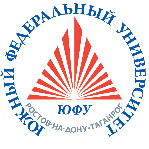 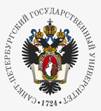 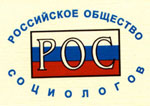 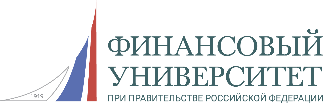 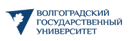 Южный Федеральный университетФинансовый университет при Правительстве РФСанкт-Петербургский государственный университетВолгоградский государственный университетРоссийское общество социологов – РОСНаучная школа «Гендерная и Экономическая социология»**************************************************VII Всероссийская научная видеоконференцияСоциогендерные ресурсысовременного мираРостов-на-Дону –Москва – Санкт-Петербург –Волгоград12 апреля 2024 г.Уважаемые коллеги!Приглашаем вас принять участие в VII Всероссийской научной видеоконференции «Социогендерные ресурсы современного мира-2024», которая состоится 12 апреля 2024 года.Цель конференции-2024:- развитие регионального и международного научного сотрудничества по вопросам гендерного и социогендерного анализа демографического развития, репродуктивного здоровья, семьи и семейных ценностей, образования.К участию приглашаются ученые, преподаватели, докторанты, аспиранты, магистранты, студенты вузов, руководители органов управления, руководители и сотрудники образовательных организаций, центров психолого-педагогической, медицинской и социальной помощи, представители органов государственной власти в сфере демографии, здравоохранения, социальной политики и образования.Работа планируется по следующим направлениям:1. Гендерные и социогендерные исследования демографических изменений в России и глобальном мире.2. Адресный подход к демографическому развитию России в контексте Послания Президента Федеральному Собранию РФ от 29.02.2024 г.: проблемы, социальные технологии, перспективы.3. Демографические процессы и репродуктивное здоровье женщин и мужчин России в контексте демографической перспективы.4. Гендерные и социогендерные исследования правовых, психологических и социальных проблем семьи, брака и семейных ценностей.5. Семья и демография в представлениях современной российской молодёжи.Место проведения: 344038, Россия, г. Ростов-на-Дону, ул. Пушкинская, 160, Институт социологии и регионоведения ЮФУ (платформа TEAMS).Регламент:Пленарное выступление – до 15 минутСообщения участников вебинара – до 10 минутПо результатам конференции ИСиР ЮФУ издает электронный сборник научных работ.Организационный комитетСавченко Людмила Алексеевна - профессор кафедры отраслевой и прикладной социологии Института социологии и регионоведения ЮФУ, доктор философских наукАстоянц Маргарита Сергеевна – заведующая кафедрой отраслевой и прикладной социологии Института социологии и регионоведения ЮФУ, доктор социологических наукСилласте Галина Георгиевна – профессор Заслуженный деятель науки РФ, руководитель научной школы «Гендерная и Экономическая социология», научный руководитель Департамента социологии Финансового университета при Правительстве РФНиколенко Наталия Николаевна - кандидат социологических наук, доцент кафедры социологии и политологии Волгоградского государственного университета Ушакова Валентина Григорьевна - кандидат исторических наук, факультет социологии СПБ Государственного университета, руководитель магистерской программы «Гендерные исследования»Красножон Анастасия Геннадьевна – преподаватель кафедры отраслевой и прикладной социологии Института социологии и регионоведения ЮФУЗаявка на участие в VII Всероссийской научной видеоконференции «Социогендерные ресурсы современного мира - 2024»Заявки и тезисы присылать на почту: priklsoc@mail.ruЗаявки принимаются до 31 марта 2024 года.Тезисы принимаются до 08 апреля 2024 года.Требования к оформлению материаловНазвание доклада (по центру, полужирным шрифтом). Первая буква должна быть заглавной, остальные - строчные, за исключением начальных букв имен собственных и инициалов.На следующей строке (по центру): инициалы и фамилия автора/авторов (для каждого автора - сначала инициалы, а затем, через пробел, фамилия, полужирным шрифтом, курсивом).На следующей строке (по центру) название университета или института (места работы), города.ПримерСоциокультурные последствия глобализацииИ.И. ПетровЮжный федеральный университет, г. Ростов-на-ДонуОформление основного текста:Текст должен быть сохранён в формате MS Word. Формат страницы А4. Поля страницы все по 2 см. Шрифт - TimesNewRoman; кегль - 14; межстрочный интервал - 1,5. Выравнивание по ширине, отступ слева - 1,5. В тексте должен быть только один тип (начертание) шрифта, без использования курсива, полужирного шрифта, подчеркиваний. Не допускаются переносы, нумерация страниц и колонтитулы.Ссылки на литературу в тексте - в квадратных скобах (например, [5] - источник № 5 по списку литературы). Список литературы размещается в конце текста и отделяется пустой строкой. Не допускаются подстраничные сноски на литературу, нумерация страниц и другие колонтитулы. Список литературы оформляется по следующему образцу: полужирным шрифтом, курсивом.Литература-	для книгИванов И.В. Социокультурная теория. М.: Экон-информ, 2013. 308 с.-	для статейСидоров С.А.	(название статьи) // Социальная политика и социология. 2012. № 3. С. 114-126.Объем материалов: не более 5 страниц.Фамилия, имя, отчество (полностью)Ученая степень, ученое звание, должность, место работы (учебы)Адрес места работы (учебы) (с индексом)Телефон (для связи)Электронная почта (для связи)Название статьи для опубликования в сборнике конференции